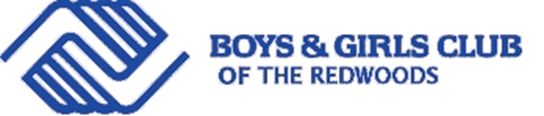 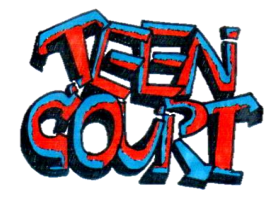 Boys & Girls Club TEEN COURT MEMBERSHIP APPLICATIONYouth Application/Oath PortionPlease check all that apply:							_____ 	Membership $30 per year- Because you volunteer and provide community service with Teen Court, your Boys & 	Girls Club membership fee is optional.						_____	(OPTIONAL) Additional contribution to Club programming $_________THANK YOU!	I wish to become a member of the Boys & Girls Club of the Redwoods. I promise to follow all the rules. I promise to respect the Boys & Girls Club staff, fellow members and facility. I promise to respect my Boys & Girls Club membership as a privilege, and never lend my club card to anyone.								__________________________________________     ____________                                               Youth Member signature                                                DateYouth Member information:First name: _________________________   Last name: ___________________________  Middle: _____________________						Birth date: _____/_____/____    Gender: ___________    School:______________________________ Grade: _____							Ethnicity:    African American      Caucasian     Latino       Asian Pacific    Native American     Other:______________										Mailing Address:______________________________________  City:____________________  State:_____  Zip: ___________    Home Phone: ____________________________	 Cell Phone: _____________________________Email address: ____________________________________________________________________________									How should we contact you about volunteering at court? Circle the best way(s) to contact you:E-mail		Home phone 	          Call cell phone        Text	Parent/Guardian’s Cell PhonePrimary Parent/Guardian Information:Parent First name:______________________________     Last name: ________________________________										Parent Email address:________________________ Phone #s:  Home________________________ Cell:_______________________ After you turn this form in to Teen Court, we will contact you for court sessions. You must respond to our message, in order to get signed up for court. You can volunteer for court as often or as little as you like. If you ever want to be taken off the volunteer list, please let us know.CONFIDENTIALITY GUIDELINESAs a  participant, you will have access to confidential records and information. The privacy of these records and information is protected by law (section 13303 of the California State Penal Code). Sharing of this information (including “accidental” sharing) with any unauthorized person is a misdemeanor offense punishable by a fine, imprisonment, or both. It is very important that  participants keep all information confidential, including, but not limited to:Offender, victim and witness names Addresses or phone numbers of offender, victim and witness Details of the offense (when, where, how)Birth dates of offender, victim and witnessPhysical description of offender, victim or witnessAny information that could be used by others to identify the person that had their trial at , ANDSpecific information contained in police reports or disclosed during the course of Tenn Court participation. This means not discussing the case with anyone even if you don’t use names. Sometimes people who are not part of TC will know things about the case; even if this is so, you are not allowed to talk to these people about the case. Attention Student Attorneys: If you happen to be assigned as a TC attorney and receive actual written information about the case such as the police report, you must make certain no one else sees these written materials. This also includes your case notes, opening statements, etc. The materials must be kept in a safe place like your bedroom and are not to leave your house unless you are taking them to TC or to your mentor attorney. Do not take these materials to school, the library, a friend’s house, etc. At the close of each case, you will be required to return all case related documents to the TC Coordinators.OATH OF CONFIDENTIALITYI solemnly swear or pledge that I will not divulge, either by words or signs, any information which comes to my knowledge in the course of any  case, and that I will keep secret all said proceedings which may be held in my presence. Further, I acknowledge receipt and understanding of the Humboldt County Superior Court Teen Court Protective Order.Student’s Signature ____________________________	Date ____________________Print Name __________________________________Boys & Girls Club TEEN COURT MEMBERSHIP APPLICATIONParent Permission PortionFor 75 years, the Boys & Girls Club of the Redwoods has made its services available to families for less than $30 per year. The reality is that the cost to offer these programs is $504 per child per year—the balance of which is covered by contributions of partners and individuals who see the value of our services to the community. If your family can afford to contribute, please use the box below to do so. Every little bit of support helps us strengthen our Club and our programs. Please check all that apply:							_____ 	Membership $30 per year- Because your child volunteers and provides community service with Teen Court, the 	membership fee is optional.						_____	(OPTIONAL) Additional contribution to Club programming $_________THANK YOU!	Parent/Guardian Information:First name:___________________________   Last name:______________________________   Gender:_______											Email address: ______________________________________________________Mailing Address:    same as child   OR Different Mailing Address:_____________________________________________________________________________________					Street address                                  City                   State                      Zip               																			Home phone: ____________________   Work phone: _____________________  Cell phone: ________________	Receives free/reduced lunch?   Yes      No                              Lives with:   Mother    Father    Both   Other:_____________   									 Foster Care/Relative 	 Housing instability  			Employer name, address: __________________________________________________    Phone: __________________	Medical Information:Does the member have any physical, emotional or other conditions that might impact the member's use of the Club? Any restrictions on receiving emergency medical treatment? ___Yes  ___No If “yes” please explain: _____________________________________________________________________________											Medication taken regularly:______________________________  List any allergies__________________________			Emergency Contact Information: (List 2 contacts):1) First Name: ____________________________  Last name: _________________________  Relation:___________											Home Phone: ______________________   Work Phone:______________________   Cell Phone:________________											2) First Name:____________________________   Last name:_________________________   Relation:___________											Home Phone: ______________________   Work Phone:______________________   Cell Phone:________________											Boys & Girls Club of the Redwoods Disclaimer, Assumption of Risk, and WaiverPLEASE READ THIS DOCUMENT CAREFULLY AS YOUR SIGNATURE INDICATES THAT YOU HAVE AGREED TO SIGN AWAY RIGHTSIn consideration of being permitted to enter the Boys & Girls Club (the "Club") facilities for any purpose and to participate in any program, event or activity affiliated with the Club, whether or not located on Club premises, I agree to the following:		Not Childcare. I ACKNOWLEDGE THAT THE CLUB PROVIDES EDUCATIONAL AND RECREATIONAL SERVICES ONLY IT DOES NOT PROVIDE CHILD CARE SERVICES and its programs and activities should not be used for such purposes. I realize the Club has an open-door policy and that my child is free to come and go as he or she chooses. Parents or legal guardians who wish for their children to remain at the Club must instruct their children to do so.										Release. For myself and the child listed below, and anyone who claims by and through our stead, I FOREVER RELEASE AND PROMISE NOT TO SUE the Club, its Board of Directors, officials, agents, volunteers, employees, staff, members, managers, officers, associate agents, contractors, sponsors, vendors, exhibitors, and/or any other person or company in any way associated with the Club, to	the maximum extent allowed by law, from any and all liability, claims, demands, damages, or any other legal responsibilities in any way related to the use of the Club or its facilities or participation in any Club programs, events or activities. This release includes without limitation any and all claims, foreseeable and unforeseeable, relating to physical or other injury, death or damage to property and any and all claims relating to negligence or negligent instruction, hiring, supervision, inspection or maintenance.I also hereby release, hold harmless, discharge, and agree not to sue any organization or agency for damages, loss or injuries, either to person or property, which my child may sustain while engaged in any activity conducted in connection with Teen Court including but not limited to potential community service sites.Indemnification. I FOREVER AGREE TO INDEMNIFY AND REIMBURSE THE CLUB for any damages or liabilities it may incur due to my presence or actions, or the presence or actions of the child listed below, members of my family or my household, or individuals I invite or for whom I am responsible upon or about the Club’s premises or in any way observing or using any facilities or equipment of the Club or participating in any program affiliated with the Club, whether on the Club’s premises or elsewhere, including but not limited to damages or liability resulting from the negligence of the Club, to the maximum extent allowed by law.Assumption of Responsibility/Risk. I FOREVER ASSUME FULL RESPONSIBILITY FOR ANY AND ALL RISK, KNOWN AND UNKNOWN, OF BODILY INJURY, DEATH, OR PROPERTY AND OTHER DAMAGE TO ME OR TO THE CHILD LISTED BELOW, DUE TO THE NEGLIGENCE OF THE Club or any other cause—foreseeable or unforeseeable—to the maximum extent allowed by law, while in, about or upon the premises of the Club, while using the premises or any Club facilities that the Club sponsors and assume all such risks, as well as all non-inherent risks, for myself and the child listed below.Inspection. I agree that participation in any program affiliated with the Club is an acknowledgement that I have inspected the premises, facilities, equipment and programs and that I find them to be safe for my observation, use, and participation and that I find them to be safe for the participating child listed below. I make this acknowledgement for myself, the child listed below, my personal representatives, heirs, assigns, and next of kin.Definitions. I understand that the phrases “participation in any program affiliated with the club” and participate in any program affiliated with the club” as used in this Waiver include entry onto Club premises for any purpose (whether or not for the purpose of participating in an event affiliated with the Club), observation of any event affiliated with the Club, participation in any activity affiliated with the Club whether at the Club or at another location, the use of any transportation provided by the Club, and the use of any Club facilities or equipment.Regardless of location.	I understand that the Club often takes participants off-site and that this Waiver applies to all fieldtrips, excursions, and any and all other off-site activities, regardless of where the Club’s programs or activities take place and the location of the child.Representation Re Legal Guardian. I am the legal custodian and have guardianship rights with respect to the child on whose behalf this waiver is executed. I sign for said child under express authority.Medical Consent. If I or the child listed below should suffer injury or illness, I grant permission for the Club to use its discretion to have me or the child listed below transported to a medical facility for medical care and treatment, and I take full responsibility for this action. Further, I agree to be fully responsible for the cost of any such medical treatment.Photos, Videos/Recordings. I acknowledge that from time to time photos, recordings or videos may be taken of Club members engaged in Club-related activities and used in Club promotional materials (such as Club newsletters and Club web pages) and educational materials or submitted to local newspapers, publications, and TV stations to promote the Club, recognize member achievement, and raise money. By signing below, I consent to the use of images or recordings of the participating child listed below to be used for public relations, news articles, telecasts, education, marketing, research, inclusion on the Club’s website, fundraising, or any other purpose by the Club. I release the Club, their officers, directors and employees, and each and all persons involved, from any liability in connection with the taking, recording or publication of photographs, slides, computer images, videotapes, or sound recordings of the child listed below. Further, I waive all rights to any claims for payment or royalties in connection with any exhibition, televising, or other publication of these materials. I also waive any right to inspect or approve any photo, video, or film taken by the Club, or the person or entity designated by it. Technology Use. I understand that programming at the Club allows youth to use technology, including computers and other technical devices connected to the internet.I intend that this Waiver be as broad and inclusive as permitted by law and that, if any portion of this Waiver should be deemed to be invalid, the remainder will continue in full legal force and effect. I also intend that this Waiver will remain in full legal force and effect forever, regardless of whether or not my, or the participating child’s membership has expired.I HAVE READ, UNDERSTAND, AND VOLUNTARILY SIGN THIS WAIVER. I further agree that no oral representations, statements or inducements apart from the foregoing Waiver have been made.BY SIGNING BELOW, I HAVE AGREED TO ALL OF THE WAIVER’S TERMS, INCLUDING THOSE TERMS CALLING FOR A SEPARATE INITIAL, REGARDLESS OF WHETHER I HAVE INITIALED WHERE INDICATED ABOVE. I UNDERSTAND IF I WISH TO RESCIND OR AMEND THIS CONCENT AT ANY TIME, I MUST NOTIFY THE CLUB IN WRITING.Date: __________________        _____________________________________       ______________________________                                                  Signature of Parent or Legal Guardian                       Relationship to Participating Child_________________________________________  ____/____/____     Name of Child in Program                                                       Date of BirthPlease return this completed and signed form to the Boys & Girls Club Teen Court in Eureka, or fax it to 441-1830, or mail it to Teen Court, 3015 J Street, Eureka, CA 95501.Questions? Call us at 444-0153; or e-mail us at hcteencourt@bgcredwoods.orgMembership Dues:	Total Cost per Member   $504 Individual Contributions $350 Corporate Contributions $124 Member Responsibility    per school year:                 $ 30Summer is an additional charge             